EDITAL DE PROCESSO SELETIVO Nº 001/2023Publicação Preliminar dos pedidos de Isenção da Taxa de InscriçãoA Empresa Agência de Desenvolvimento Profissional e Social Tubazul, responsável pela coordenação e execução das fases do Processo Seletivo promovido pela Prefeitura Municipal de Sangão/SC, DIVULGA através do presente instrumento, Homologação preliminar dos pedidos de Isenções da Taxa de Inscrição.1. Apresentamos abaixo a homologação preliminar dos pedidos de isenções da taxa de inscrição deferidas e indeferidas:Não houve inscrição com pedido de isenção da taxa de inscrição.2. O presente documento entra em vigor na data de sua publicação. Tubarão/SC, em 08 de fevereiro de 2023. Douglas Martins AntunesAdministrador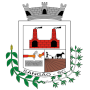 ESTADO DE SANTA CATARINA                          MUNICÍPIO DE SANGÃO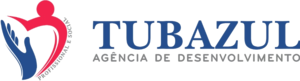 